Załącznik nr 2do Regulaminu Wojewódzkiego Konkursu Historycznego„Mój Region – Moja Duma, Moje  Miasto – Moja Duma”w roku szkolnym/akademickim 2020/2021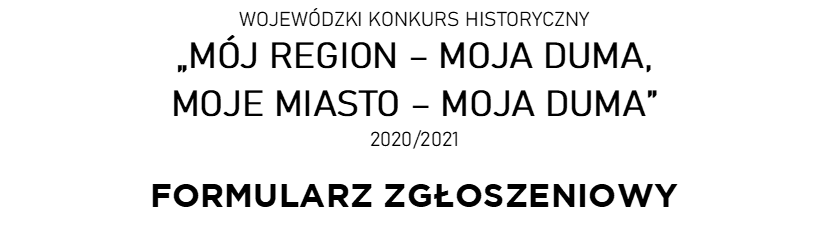 ZGODA NA UDZIAŁ UCZESTNIKA W KONKURSIEOświadczam, że zapoznałem/am się z regulaminem konkursu i akceptuję jego treść.Ja niżej podpisana/y wyrażam zgodę by moje dziecko uczestniczyło/a w konkursie 
,,Mój Region – Moja Duma, Moje Miasto – Moja Duma”.*W przypadku osób niepełnoletnich podpisuje rodzic bądź opiekun prawnyOŚWIADCZENIE UCZESTNIKA KONKURSU O PRZENIESIENIU PRAW AUTORKISCHPrzy tworzeniu praw autorskich nie zostaną naruszone prawa autorskie osób trzecich ani inne prawa własności intelektualnej, przysługujące osobom trzecim; wszystkie prawa do pracy konkursowej zgłoszonej w niniejszym konkursie przysługują uczestnikowi.Z chwilą przystąpienia do pierwszego etapu, bez potrzeby składania dodatkowych oświadczeń woli, na Organizatora konkursu zostaje przeniesiona nieodpłatnie własność wszystkich egzemplarzy pracy konkursowej oraz całość autorskich praw majątkowych do pracy konkursowej w zakresie określonym 
w Regulaminie Konkursu.*W przypadku osób niepełnoletnich podpisuje rodzic bądź opiekun prawnyWYRAŻENIE ZGODY NA PRZETWARZANIE DANYCH OSOBOWYCH UCZESTNIKA KONKURSUJa, niżej podpisany/a wyrażam zgodę i upoważniam Fundację Sądecką oraz Społeczno-Kulturalne Towarzystwo „Sądeczanin” do przetwarzania danych osobowych zawartych w formularzu zgłoszeniowym w konkursie „Mój Region – Moja Duma, Moje Miasto – Moja Duma”.W związku z rozpoczęciem stosowania z dniem 25 maja 2018 r. Rozporządzenia Parlamentu Europejskiego i Rady (UE) 2016/679 z dnia 27 kwietnia 2016 r. w sprawie ochrony osób fizycznych  w związku z przetwarzaniem danych osobowych i w sprawie swobodnego przepływu takich danych oraz uchylenia dyrektywy 95/46/WE (ogólne rozporządzenie o ochronie danych) (dalej: „Rozporządzenie”) przyjmuję do wiadomości, że na podstawie art. 14 Rozporządzania:Administratorem danych osobowych zawartych w formularzu zgłoszeniowym jest Fundacja Sądecka z siedzibą w Niskowej 161, kod pocztowy: 33-395 Chełmiec, KRS 0000008461 , zwana dalej FS.Telefoniczny kontakt dla osób dzwoniących z Polski oraz z zagranicy z FS jest możliwy pod numerem telefonu: +48 18 475 16 20.  Adres e-mail FS: sekretariat@sadeczanin.info.Na podstawie art. 6 ust.1 lit. f) Rozporządzenia FS przetwarza ww. dane osobowe na potrzeby organizacji konkursu.Podstawą przetwarzania danych osobowych jest prawnie uzasadniony interes realizowany przez FS przez który rozumieć należy organizację i promocję konkursu „Mój Region – Moja Duma, Moje Miasto – Moja Duma” wynikających z realizacji celów statutowych FS.W związku z przetwarzaniem danych w celach wskazanych powyżej, dane osobowe mogą być udostępnione innym odbiorcom lub kategoriom odbiorców danych osobowych. Odbiorcami tychże danych mogą być:pracownicy i współpracownicy FS zaangażowani w realizację konkursu;członkowie Komisji Konkursu „Mój Region – Moja Duma, Moje Miasto – Moja Duma”;Dane osobowe będą przetwarzane przez okres niezbędny do realizacji wskazanych  powyżej celów.Dane osobowe nie będą przetwarzane w sposób zautomatyzowany jak również w formie profilowania. W związku z przetwarzaniem przez FS danych osobowych, przysługuje mi:prawo dostępu do treści danych;prawo do sprostowania danych;prawo do usunięcia danych;prawo do ograniczenia przetwarzania danych;prawo do wniesienia sprzeciwu wobec przetwarzania; W przypadku uznania, iż przetwarzanie przez FS danych osobowych narusza przepisy Rozporządzenia, przysługuje mi prawo do wniesienia skargi do organu nadzorczego. FS nie będzie przekazywać danych osobowych do państwa trzeciego (poza Unię Europejską lub Europejski Obszar Gospodarczy) lub do organizacji międzynarodowych. W przypadku pytań dotyczących przetwarzania danych osobowych przez FS drogą kontaktową jest korespondencja mailowa na adres:  sekretariat@sadeczanin.info*W przypadku osób niepełnoletnich podpisuje rodzic bądź opiekun prawnyDane osobowe Uczestnika konkursuDANEDANEDane osobowe Uczestnika konkursuimię i nazwisko:Dane osobowe Uczestnika konkursuadres zamieszkania:Dane osobowe Uczestnika konkursutelefon:Dane osobowe Uczestnika konkursue-mail:Klasa/Rok(dotyczy ucznia lub studenta)klasa/rok:Dane szkoły/uczelni(dotyczy ucznia lub studenta)nazwa szkoły/uczelni:Dane szkoły/uczelni(dotyczy ucznia lub studenta)adres szkoły/uczelni:Dane opiekuna naukowego imię i nazwisko:Dane opiekuna naukowego telefon:Dane opiekuna naukowego e-mail:Dane opiekuna naukowego e-mail na który będą wysyłane testy konkursowe:……………………………………………………….………………………………………………………………miejscowość i data*podpis uczestnika………………………………………………………...……………………………………………………………….miejscowość i data*podpis uczestnika………………………………………………………...……………………………………………………………….miejscowość i data*podpis uczestnika